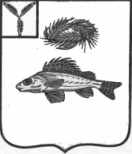 СОВЕТДЕКАБРИСТСКОГО МУНИЦИПАЛЬНОГО ОБРАЗОВАНИЯЕРШОВСКОГО МУНИЙИПАЛЬНОГО РАЙОНАСАРАТВОСКОЙ ОБЛАСТИРЕШЕНИЕот 18.11.2020 года								№ 89-212О принятии проекта решения«О бюджете Декабристского муниципального образования Ершовского  муниципального районаСаратовской области на 2021 год».	На основании Устава Декабристского муниципального образования Ершовского муниципального района Саратовской области, и в соответствии с Положением о бюджетном процессе Декабристского МО, Совет Декабристского муниципального образования РЕШИЛ:	1. Утвердить проект решения «О бюджете Декабристского муниципального образования Ершовского муниципального района Саратовской области на 2021 год». (Приложение).	2. Обнародовать настоящее решение и проект решения «О бюджете Декабристского муниципального образования Ершовского  района Саратовской области на 2021 год» и разместить на официальном сайте администрации Ершовского муниципального района ,в сети Интернет.Глава Декабристскогомуниципального образования					Полещук М.А.								Приложение к решению Совета								Декабристского МО								от 18.11.2020 г. № 89-212СОВЕТДЕКАБРИСТСКОГО МУНИЦИПАЛЬНОГО ОБРАЗОВАНИЯЕРШОВСКОГО МУНИЦИПАЛЬНОГО РАЙОНА САРАТОВСКОЙ ОБЛАСТИРЕШЕНИЕ					ПРОЕКТот                   2020 года							№ «О бюджете Декабристского муниципального образования Ершовского муниципального районаСаратовской области на 2021 год»На основании ст. 21 Устава Декабристского муниципального образования Ершовского муниципального района Саратовской области и руководствуясь Федеральным Законом от 06.10.2003 г. №131-ФЗ "Об общих принципах организации местного самоуправления в Российской Федерации" СОВЕТ Декабристского муниципального образования РЕШИЛ: 1. Утвердить основные характеристики бюджета Декабристского муниципального образования  Ершовского муниципального района Саратовской области на 2021год:            1) общий объем доходов в сумме 5054,5 тыс. рублей;            2) общий объем расходов в сумме 5054,5 тыс. рублей;            3) резервный фонд администрации Декабристского муниципального образования Ершовского муниципального района Саратовской области в сумме 3,0 тыс. рублей.            4) верхний предел муниципального долга  Декабристского муниципального образования  Ершовского муниципального района Саратовской области на 1 января 2021 года в сумме 0,0 тыс. рублей;               5) дефицит (профицит) бюджета Декабристского муниципального образования  Ершовского муниципального района Саратовской области на 2021 год в сумме 0,0 тыс. рублей.    2. Установить, что в соответствии с пунктом 8 статьи 217 Бюджетного кодекса Российской Федерации в сводную бюджетную роспись могут быть внесены изменения без внесения изменений в решение о бюджете Декабристского муниципального образования  Ершовского муниципального района Саратовской области в случаях:            а)  перераспределения бюджетных ассигнований между разделами, подразделами,  целевыми статьями, группами  видов расходов  классификаций  расходов  бюджета в пределах общего объема бюджетных ассигнований, предусмотренных местным бюджетом для финансирования мероприятий муниципальной программы.3. Утвердить перечень и коды главных администраторовдоходов бюджета Декабристского муниципального образования  Ершовского муниципального района Саратовской области согласно приложению № 1 к настоящему Решению.4. Утвердить перечень и коды главных администраторов  источников внутреннего финансирования дефицита бюджета Декабристского муниципального образования  Ершовского муниципального района Саратовской области согласно приложению № 2 к настоящему Решению.5. Утвердить объем поступлений доходов в бюджет Декабристскогомуниципального образования  Ершовского муниципального района Саратовской области по кодам классификации доходов на 2021год в суммах согласно приложению № 3 к настоящему Решению.6. Утвердить объем межбюджетных трансфертов, получаемыхиз бюджета Ершовского муниципального района  на 2021 год в сумме 1705,2 тыс. рублей.7. Утвердить источники внутреннего финансирования дефицита бюджета Декабристского муниципального образования  Ершовского муниципального района Саратовской области, перечень статей и видов источников финансирования дефицита бюджета Декабристского муниципального образования  Ершовского муниципального района Саратовской области на 2021 год согласно приложению № 4 к настоящему Решению. 8. Утвердить объем и распределение бюджетных ассигнований бюджета Декабристского муниципального образования  Ершовского муниципального района Саратовской области по разделам, подразделам, целевым статьям (муниципальным программам и непрограммным направлениям деятельности), группам видов расходов классификации расходов бюджета на 2021 год согласно приложению № 5 к настоящему Решению.9. Утвердить ведомственную структуру расходов бюджетаДекабристского муниципального образования  Ершовского муниципального района Саратовской области на 2021 год согласно приложению № 6 к настоящему Решению.10. Утвердить перечень муниципальных программ Декабристскогомуниципального образования  Ершовского муниципального района Саратовской области, финансовое обеспечение которых предусмотрено расходной частью бюджета Декабристского муниципального образования  Ершовского муниципального района Саратовской области на 2021 год согласно приложению № 7 к настоящему Решению.11. Утвердить объем и распределение бюджетных ассигнований  по целевым статьям  муниципальных программ  муниципального образования, группам видов расходов классификации расходов  бюджета Декабристского муниципального образования  Ершовского муниципального района Саратовской области на 2021 год согласно приложению № 8 к настоящему Решению.12. Утвердить объем и распределение бюджетных ассигнованийбюджета Декабристского Ершовского муниципального района Саратовской области, направляемых на исполнение публичных нормативных обязательств на 2021 год  согласно приложению № 9  к настоящему Решению.13. Утвердить объем бюджетных ассигнований  муниципальногодорожного фонда Декабристского муниципального  образования  Ершовского муниципального района Саратовской области на 2021 год в сумме 1609,6 тыс. рублей.14. Установить, что информационное взаимодействие между Управлением Федерального  казначейства по Саратовской области и администраторами доходов  местного бюджета может осуществляться через следующие уполномоченные органы:- муниципальное учреждение «Централизованная бухгалтерия Ершовского муниципального  района».15. Администрация Декабристского  муниципального образования Ершовского муниципального района Саратовской области обеспечивает направление в 2021 году остатков средств Декабристского муниципального образования  Ершовского муниципального района Саратовской области в объеме до 1000,0 тыс.рублей, находящихся по состоянию на 1 января 2021 года на едином счете  бюджета Декабристского муниципального образования Ершовского муниципального района Саратовской области.16. Установить исходя из прогнозируемого уровня инфляции (декабрь 2021 года к декабрю 2020 года) размер индексации с 1 декабря 2021 года на 3,6 процента:             - денежного вознаграждения Главы муниципального образования;            - окладов месячного  денежного содержания по должностям муниципальной службы  муниципального образования;            -  должностных окладов лиц, замещающих должности, не являющихся должностями муниципальной службы.17. Настоящее Решение вступает в силу с 1 января 2021 года.  18. Настоящее Решение опубликовать  на официальном сайте администрации  Ершовского муниципального района Саратовской области, в сети интернет.Г лава Декабристского муниципального образования  Ершовского муниципального района Саратовской области							М.А.ПолещукПриложение № 1 к Решению Совета Декабристского МО Ершовского муниципального района Саратовской областиот _______      2020 года №____  Перечень и коды главных администраторов доходов бюджета Декабристского муниципального образования Ершовского муниципального района Саратовской области*Главный администратор может осуществлять администрирование поступлений по всем подвидам данного вида доходов.Приложение № 2 к Решению Совета Декабристского МО Ершовского муниципального районаСаратовской области от _____         2020 года №____ Перечень и коды главных администраторов  источников внутреннего финансирования дефицита бюджета Декабристского муниципального образования  Ершовского муниципального района Саратовской областиПриложение № 3 к Решению Совета Декабристского МО Ершовского муниципального района Саратовской областиот  ___           2020 года №____ Объем поступлений доходов в бюджет Декабристского муниципального образования  Ершовского муниципального района Саратовской областипо кодам классификации доходов на 2021 год(тыс.рублей)Приложение № 4 к РешениюСовета Декабристского МОЕршовского муниципального района Саратовской областиот ___             2020 г № ____Источники внутреннего финансирования дефицита бюджета Декабристского муниципального образования  Ершовского муниципального района Саратовской области, перечень статей и видов источников финансирования дефицита бюджета Декабристского муниципального образования  Ершовского муниципального района Саратовской областина 2021 год(тыс. рублей)Приложение № 5 к РешениюСовета Декабристского МОЕршовского муниципального района Саратовской областиот___              2020 г № ____Объем и распределение бюджетных ассигнований бюджета Декабристского муниципального образования  Ершовского муниципального района Саратовской области по разделам, подразделам, целевым статьям (муниципальным программам и непрограммным направлениям деятельности), группам  видов расходов бюджета на 2021 год.(тыс. рублей)Приложение № 6 к РешениюСовета Декабристского МОЕршовского муниципального районаСаратовской областиот              2020 года №___ Ведомственная структура расходов бюджета Декабристского муниципального образования  Ершовского муниципального района Саратовской областина 2021 год(тыс. рублей)Приложение № 7 к РешениюСовета Декабристского МОЕршовского муниципального районаСаратовской областиот              2020 года № Перечень муниципальных программ Декабристского муниципального образования  Ершовского муниципального района Саратовской области, финансовое обеспечение которых, предусмотрено расходной частью бюджета Декабристского муниципального образования  Ершовского муниципального района Саратовской областина 2021 год(тыс.рублей)Приложение № 8 к РешениюСовета Декабристского МОЕршовского муниципального района Саратовской областиот                   2020 г. №___ Объем и распределение бюджетных ассигнований по целевым статьям муниципальных программ  муниципального образования,  группам  видов расходов классификации расходов бюджета Декабристского муниципального образования Ершовского района Саратовской области на 2021 год(тыс.рублей)Приложение № 9 к РешениюСовета Декабристского МОЕршовского муниципального района Саратовской областиот                   2020 г. №____ Объем и распределение бюджетных ассигнований бюджетаДекабристского муниципального образования  Ершовского муниципального района Саратовской области, направляемых на исполнение публичных нормативных обязательств на  2021 год(тыс.рублей)Код классификации доходов бюджетовКод классификации доходов бюджетовКод классификации доходов бюджетовНаименование главного администратора доходов бюджета/Наименование кода классификации доходов бюджетовглавного администратора доходов бюджетаглавного администратора доходов бюджетаВида и подвида доходов бюджетаНаименование главного администратора доходов бюджета/Наименование кода классификации доходов бюджетов1123709Администрация Декабристского муниципального образованияЕршовского муниципального района Саратовской области709709108 04020 01 0000 110Государственная пошлина за совершение нотариальных действий должностными лицами органов местного самоуправления, уполномоченными в соответствии с законодательными актами Российской Федерации на совершение нотариальных действий709709111 05035 10 0000 120Доходы от сдачи в аренду имущества, находящегося в оперативном управлении органов управления сельских поселений и созданных ими учреждений (за исключением имущества муниципальных бюджетных и автономных учреждений)709709114 02053 10 0000 410Доходы от реализации иного имущества, находящегося в собственности сельских поселений (за исключением имущества муниципальных бюджетных и автономных учреждений, а также имущества муниципальных унитарных предприятий , в том числе казенных) , в части реализации основных средств по указанному имуществу709709114 02053 10 0000 440Доходы от реализации иного имущества, находящегося в собственности сельских поселений (за исключением имущества муниципальных бюджетных и автономных учреждений, а также имущества муниципальных унитарных предприятий, в том числе казенных) в части реализации материальных запасов по указанному имуществу709709116 02020 02 0000 140Административные штрафы, установленные законами субъектов Российской Федерации об административных правонарушениях, за нарушение муниципальных правовых актов709709202 16001 10 0001 150Дотации бюджетам сельских поселений на выравнивание бюджетной обеспеченности за счет средств бюджета муниципального района709709202 16001 10 0002 150Дотации бюджетам сельских поселений на выравнивание бюджетной обеспеченности за счет субвенции из областного бюджета709709202 29999 10 0000 150Прочие субсидии бюджетам сельских поселений *709709202 35118 10 0000 150Субвенции бюджетам сельских поселений на осуществление первичного воинского учета на территориях, где отсутствуют военные комиссариаты709709202 40014 10 0013 150Межбюджетные трансферты, передаваемые бюджетам сельских поселений из бюджета муниципального района на осуществление части полномочий по решению вопросов местного значения в соответствии с заключенными соглашениями по дорожной деятельности в отношении дорог местного значения в границах населенных пунктов муниципального образования709709202 49999 10 0000 150Прочие межбюджетные трансферты, передаваемые бюджетам сельских поселений *709709207 05000 10 0000 150Прочие безвозмездные поступления в бюджеты сельских поселений*Код классификации источников внутреннего финансирования дефицита бюджетаКод классификации источников внутреннего финансирования дефицита бюджетаНаименование главного администратора источников внутреннего финансирования дефицита бюджета/Наименование кода классификации источника внутреннего финансирования дефицита бюджетаглавного администратора источников внутреннего финансирования дефицита бюджетаКод группы, подгруппы, статьи и вида источника внутреннего финансирования дефицита бюджетаНаименование главного администратора источников внутреннего финансирования дефицита бюджета/Наименование кода классификации источника внутреннего финансирования дефицита бюджета709Администрация Декабристского муниципального образования Ершовского муниципального района Саратовской области7090105 0201 10 0000 510Увеличение прочих остатков денежных средств бюджетов сельских поселений7090105 0201 10 0000 610Уменьшение прочих остатков денежных средств бюджетов сельских поселенийКод классификации доходов бюджетовКод классификации доходов бюджетовНаименование кода классификации доходов бюджетовСумма ГлавныйадминистратордоходовбюджетаВида и подвида доходов бюджетаНаименование кода классификации доходов бюджетовСумма 000100 00000 00 0000 000НАЛОГОВЫЕ И НЕНАЛОГОВЫЕ ДОХОДЫ3349,3НАЛОГОВЫЕ ДОХОДЫ3209,3000101 00000 00 0000 000Налоги на прибыль, доходы949,8000101 02000  01 0000 110Налог на доходы физических лиц949,8000106 00000 00 0000 000Налоги на имущество2253,0000106 01030 10 0000 110Налог на имущество физических лиц107,0000106 06000 00 0000 110Земельный налог2146,0000108 00000 00 0000 000Государственная пошлина6,5709108 04020 01 0000 110Госпошлина за совершение нотариальных действий6,5НЕНАЛОГОВЫЕ ДОХОДЫ140,0000111 00000 00 0000 000ДОХОДЫ ОТ ИСПОЛЬЗОВАНИЯ ИМУЩЕСТВА, НАХОДЯЩЕГОСЯ В ГОСУДАРСТВЕННОЙ И МУНИЦИПАЛЬНОЙ СОБСТВЕННОСТИ130,0709111 05035 10 0000 120Доходы от сдачи в аренду имущества, находящегося в оперативном управлении органов управления сельских поселений и созданных ими учреждений (за исключением имущества муниципальных бюджетных и автономных учреждений)130,0000116 00000 00 0000 000Денежные взыскания ( штрафы)10,0709116 02020 02 0000 140Административные штрафы, установленные законами субъектов Российской Федерации об административных правонарушениях, за нарушение муниципальных правовых актов10,0ИТОГО ДОХОДОВ3349,3000200 00000 00 0000 000Безвозмездные поступления1705,2000202 00000 00 0000 000Безвозмездные поступления от других бюджетов бюджетной системы Российской Федерации1705,2000202 10000 00 0000 000Дотации бюджетам субъектов Российской Федерации и муниципальных образований95,6000202 16001 00 0000 150Дотации на выравнивание бюджетной обеспеченности95,6709202 16001 10 0002 150Дотации бюджетам сельских поселений на выравнивание бюджетной обеспеченности за счёт субвенций из областного бюджета95,6709202 30000 00 0000 150Субвенции бюджетам субъектов Российской Федерации и муниципальных образований709202 35118 00 0000 150Субвенции бюджетам на осуществление первичного воинского учета на территориях, где отсутствуют военные комиссариаты709202 35118 10 0000 150Субвенции бюджетам сельских поселений на осуществление первичного воинского учета на территориях, где отсутствуют военные комиссариаты 000202 40000 00 0000 150Иные межбюджетные трансферты всего 1609,6000202 40014 00 0000 150Межбюджетные трансферты, передаваемые бюджетам сельских поселений из бюджета муниципального района на осуществление части полномочий по решению вопросов местного значения в соответствии с заключенными соглашениями1609,6709202 40014 10 0013 150Межбюджетные трансферты, передаваемые бюджетам сельских поселений из бюджета муниципального района на осуществление части полномочий по решению вопросов местного значения в соответствии с заключенными соглашениями по дорожной деятельности в отношении дорог местного значения в границах населенных пунктов муниципального образования1609,6ВСЕГО ДОХОДОВ5054,5Превышение доходов над расходами (-дефицит, + профицит)Код классификации источников финансирования дефицита бюджетаКод классификации источников финансирования дефицита бюджетаНаименование групп, подгрупп, статей, видов источников внутреннего финансирования дефицита бюджетаСуммаГлавногоадминистратораисточниковфинансированиядефицитабюджетаГруппы, подгруппы, статьи и вида источника финансирования дефицита бюджетаНаименование групп, подгрупп, статей, видов источников внутреннего финансирования дефицита бюджетаСумма7090105 0000 00 0000 000Изменение остатков средств на счетах по учету средств бюджетов0,07090105 0201 10 0000 510Увеличение прочих остатков денежных средств бюджетов сельских поселений-5054,57090105 0201 10 0000 610Уменьшение прочих остатков денежных средств бюджетов сельских поселений5054,5Итого0,0НаименованиеКод разделаКод подразделаКод целеваястатьяКод видарасходовСумма123456Общегосударственные вопросы01002875,1Функционирование высшего должностного лица субъекта Российской Федерации и муниципального образования0102721,0Выполнение функций органами местного самоуправления0102410 00 00000721,0Обеспечение деятельности представительного органа местного самоуправления0102411 00 00000721,0Расходы на обеспечение деятельности главы   муниципального образования0102411 00 02000721,0Расходы на выплаты персоналу в целях обеспечения выполнения функций государственными (муниципальными) органами, казенными учреждениями.0102411 00 02000100721,0Функционирование законодательных (представительных) органов государственной власти и представительных органов муниципальных образований01031,7Выполнение функций органами местного самоуправления0103410 00 000001,7Обеспечение деятельности представительного органа местного самоуправления0103411 00 000001,7Расходы на обеспечение функций центрального аппарата0103411 00 022001,7Иные бюджетные ассигнования0103411 00 022008001,7Функционирование Правительства Российской Федерации, высших исполнительных органов государственной власти субъектов Российской Федерации, местных администраций01042129,4Выполнение функций органами местного самоуправления0104410 00 000002097,3Обеспечение деятельности органов исполнительной власти0104413 00 000002097,3Расходы на обеспечение функций центрального аппарата0104413 00 022002027,3Расходы на выплаты персоналу в целях обеспечения выполнения функций государственными (муниципальными) органами, казенными учреждениями.0104413 00 022001001662,3Закупка товаров, работ и услуг для государственных (муниципальных) нужд0104413 00 02200200365,0Уплата земельного налога, налога на имущество и транспортного налога органами местного самоуправления0104413 00 0610070,0Иные бюджетные ассигнования0104413 00 0610080070,0Предоставление межбюджетных трансфертов 0104960 00 0000032,1Предоставление межбюджетных трансфертов из бюджетов поселений0104961 00 0000032,1Межбюджетные трансферты, передаваемые бюджетам муниципальных районов из бюджетов поселений на осуществление части полномочий по решению вопросов местного значения соответствии с заключёнными соглашениями в части формирования и исполнения бюджетов поселений0104961 00 0301032,1Межбюджетные трансферты0104961 00 0301050032,1Резервные фонды01113,0Программа муниципального образования01113,0Развитие муниципального  управления муниципального образования до 2023года0111770 00 000003,0подпрограмма « Управление муниципальными финансами в муниципальном образовании»0111773 01 000003,0Управление резервными средствами0111773 01 000013,0Средства, выделяемые из резервного фонда муниципального образования0111773 01 000013,0Иные бюджетные ассигнования0111773 01 000018003,0Другие общегосударственные вопросы011320,0Мероприятия в сфере приватизации и продажи муниципального имущества муниципального образования0113440 00 0000020,0Оценка недвижимости, признания прав и регулирования отношений по муниципальной собственности0113440 00 0660020,0Закупка товаров, работ и услуг для государственных (муниципальных) нужд0113440 00 0660020020,0Национальная оборона0200Мобилизационная и вневойсковаяподготовка0203Осуществление переданных полномочий РФ0203900 00 00000Осуществление переданных полномочий РФ за счет субвенций из федерального бюджета0203902 00 00000Осуществление первичного воинского учета на территории, где отсутствуют военные комиссариаты020390 2 0051180Расходы на выплаты персоналу в целях обеспечения выполнения функций государственными (муниципальными) органами, казенными учреждениями.0203902 00 51180100Национальная безопасность и правоохранительная деятельность030043,0Обеспечение пожарной безопасности031043,0Программа муниципального образования031043,0Защита населения и территорий от чрезвычайных ситуаций , обеспечение пожарной безопасности в муниципальном  образовании на 2019- 2021 годы0310820 00 0000043,0подпрограмма «Обеспечение пожарной безопасности на территории муниципального образования»0310821 00 0110043,0Закупка товаров, работ и услуг для государственных (муниципальных) нужд0310821 00 0110020043,0Национальная экономика04001609,6Дорожное хозяйство (дорожные фонды)04091609,6Программа муниципального образования04091609,6Развитие транспортной системы на территории муниципального образования  до 2021 года0409780 00 000001609,6Межбюджетные трансферты, передаваемые бюджетам  сельских поселений из бюджета муниципального района на осуществление части полномочий по решению вопросов местного значения в соответствии с заключенными соглашениями по дорожной деятельности в отношении дорог местного значения в границах населенных пунктов муниципального образования0409781 00 1010050,0подпрограмма « Повышение безопасности дорожного движения на территории муниципального образования»0409781 00 1010050,0Закупка товаров, работ и услуг для государственных (муниципальных) нужд0409781 00 1010020050,0Межбюджетные трансферты, передаваемые бюджетам сельских поселений из бюджета муниципального района на осуществление части полномочий по решению вопросов местного значения в соответствии с заключенными соглашениями по дорожной деятельности в отношении дорог местного значения в границах населенных пунктов муниципального образования0409782 00 104001559,6подпрограмма «Капитальный ремонт, ремонт и содержание автомобильных дорог местного значения в границах населенных пунктов муниципального образования»0409782 00 104101559,6Закупка товаров, работ и услуг для государственных (муниципальных) нужд0409782 00 104102001559,6Жилищно – коммунальное хозяйство0500450,0Коммунальное хозяйство0502150,0Программа муниципального образования0502150,0Обеспечение населения доступным жильем и развитие жилищной коммунальной инфраструктуры муниципального образования на 2021 -2023 годы0502720 00 00000150,0подпрограмма «Обеспечение населения муниципального образования водой питьево-хозяйственного назначения »0502726 00 00000150,0Обеспечение населения муниципального образования водой питьево-хозяйственного назначения0502726 00 01100150,0Закупка товаров, работ и услуг для государственных (муниципальных) нужд0502726 00 01100200150,0Благоустройство0503300,0Программа муниципального образования0503300,0Благоустройство на территории муниципального образования 2020-2022 годы.0503840 00 00000300,0подпрограмма «Уличное освещение»0503840 00 01111100,0Закупка товаров, работ и услуг для государственных (муниципальных) нужд0503840 00 01111200100,0подпрограмма  «Развитие благоустройства на территории муниципального образования»0503840 00 01113200,0Закупка товаров, работ и услуг для государственных (муниципальных) нужд0503840 00 01113200200,0Социальная политика100076,8Пенсионное обеспечение100176,8Программа муниципального образования100176,8Социальная поддержка и социальное обслуживание граждан муниципального образования на 2021-2023 годы.1001800 00 0000076,8подпрограмма  «Социальная поддержка граждан»1001802 01 0000076,8Доплаты к пенсиям муниципальным служащим1001802 01 0111176,8Социальное обеспечение и иные выплаты населению1001802 01 0111130076,8Всего расходов:5054,5Наименование главного распорядителя средств бюджета  Декабристского _муниципального образования, разделов, подразделов, целевых статей и видов расходовКодглавногораспоря-дителяКоды классификации расходов бюджетаКоды классификации расходов бюджетаКоды классификации расходов бюджетаКоды классификации расходов бюджетаКоды классификации расходов бюджетаНаименование главного распорядителя средств бюджета  Декабристского _муниципального образования, разделов, подразделов, целевых статей и видов расходовКодглавногораспоря-дителяРазделПодразделЦелеваястатьяВидрасходовСумма1234567Совет Декабристского МО732722,7Общегосударственные вопросы7320100722,7Функционирование высшего должностного лица субъекта Российской Федерации и муниципального образования7320102721,0Выполнение функций органами местного самоуправления7320102410 00 00000721,0Обеспечение деятельности представительного органа местного самоуправления7320102411 00 00000721,0Расходы на обеспечение деятельности главы   муниципального образования7320102411 00 02000721,0Расходы на выплаты персоналу в целях обеспечения выполнения функций государственными (муниципальными) органами, казенными учреждениями.7320102411 00 02000100721,0Функционирование законодательных (представительных) органов государственной власти и представительных органов муниципальных образований73201031,7Выполнение функций органами местного самоуправления7320103410 00 000001,7Обеспечение деятельности представительного органа местного самоуправления7320103411 00 000001,7Расходы на обеспечение функций центрального аппарата7320103411 00 022001,7Иные бюджетные ассигнования7320103411 00 022008001,7Администрация Декабристского МО7094331,8Общегосударственные вопросы70901002152,4Функционирование Правительства Российской Федерации, высших исполнительных органов государственной власти субъектов Российской Федерации, местных администраций70901042129,4Выполнение функций органами местного самоуправления7090104410 00 000002097,3Обеспечение деятельности органов исполнительной власти7090104413 00 000002097,3Расходы на обеспечение функций центрального аппарата7090104413 00 022002027,3Расходы на выплаты персоналу в целях обеспечения выполнения функций государственными (муниципальными) органами, казенными учреждениями.7090104413 00 022001001662,3Закупка товаров, работ и услуг для государственных (муниципальных) нужд7090104413 00 02200200365,0Уплата земельного налога, налога на имущество и транспортного налога органами местного самоуправления7090104413 00 0610070,0Иные бюджетные ассигнования7090104413 00 0610080070,0Предоставление межбюджетных трансфертов 7090104960 00 0000032,1Предоставление межбюджетных трансфертов из бюджетов поселений7090104961 00 0000032,1Межбюджетные трансферты, передаваемые бюджетам муниципальных районов из бюджетов поселений на осуществление части полномочий по решению вопросов местного значения соответствии с заключёнными соглашениями в части формирования и исполнения бюджетов поселений7090104961 00 0301032,1Межбюджетные трансферты7090104961 00 0301050032,1Резервные фонды70901113,0Программа муниципального образования70901113,0Развитие муниципального  управления муниципального образования до 2020года7090111770 00 000003,0подпрограмма « Управление муниципальными финансами в муниципальном образовании до 2023 года»7090111773 01000003,0Управление резервными средствами7090111773 01 000013,0Средства, выделяемые из резервного фонда муниципального образования7090111773 01 000013,0Иные бюджетные ассигнования7090111773 01 000018003,0Другие общегосударственные вопросы709011320,0Мероприятия в сфере приватизации и продажи муниципального имущества муниципального образования7090113440 00 0000020,0Оценка недвижимости, признания прав и регулирования отношений по муниципальной собственности7090113440 00 0660020,0Закупка товаров, работ и услуг для государственных (муниципальных) нужд7090113440 00 0660020020,0Национальная оборона7090200Мобилизационная и вневойсковаяподготовка7090203Осуществление переданных полномочий РФ7090203900 00 00000Осуществление переданных полномочий РФ за счет субвенций из федерального бюджета7090203902 00 00000Осуществление первичного воинского учета на территории, где отсутствуют военные комиссариаты7090203902 00 51180Расходы на выплаты персоналу в целях обеспечения выполнения функций государственными (муниципальными) органами, казенными учреждениями.7090203902 00 51180100Национальная безопасность и правоохранительная деятельность709030043,0Обеспечение пожарной безопасности709031043,0Программа муниципального образования709031043,0Защита населения и территорий от чрезвычайных ситуаций , обеспечение пожарной безопасности в муниципальном  образовании на 2019- 2021 годы7090310820 00 0000043,0подпрограмма «Обеспечение пожарной безопасности на территории муниципального образования»7090310821 00 0110043,0Закупка товаров, работ и услуг для государственных (муниципальных) нужд7090310821 00 0110020043,0Национальная экономика70904001609,6Дорожное хозяйство (дорожные фонды)70904091609,6Программа муниципального образования70904091609,6Развитие транспортной системы на территории муниципального образования  до 2021 года7090409780 00 000001609,6Межбюджетные трансферты, передаваемые бюджетам  сельских поселений из бюджета муниципального района на осуществление части полномочий по решению вопросов местного значения в соответствии с заключенными соглашениями по дорожной деятельности в отношении дорог местного значения в границах населенных пунктов муниципального образования7090409781 00 1010050,0подпрограмма « Повышение безопасности дорожного движения на территории муниципального образования»7090409781 00 1010050,0Закупка товаров, работ и услуг для государственных (муниципальных) нужд7090409781 00 1010020050,0Межбюджетные трансферты, передаваемые бюджетам сельских поселений из бюджета муниципального района на осуществление части полномочий по решению вопросов местного значения в соответствии с заключенными соглашениями по дорожной деятельности в отношении дорог местного значения в границах населенных пунктов муниципального образования7090409782 00 104001559,6подпрограмма «Капитальный ремонт, ремонт и содержание автомобильных дорог местного значения в границах населенных пунктов муниципального образования»7090409782 00 104101559,6Закупка товаров, работ и услуг для государственных (муниципальных) нужд7090409782 00 104102001559,6Жилищно –коммунальное хозяйство7090500450,0Коммунальное хозяйство7090502150,0Программа муниципального образования7090502150,0Обеспечение населения доступным жильем и развитие жилищной коммунальной инфраструктуры муниципального образования на 2021-2023 годы7090502720 00 00000150,0подпрограмма «Обеспечение населения муниципального образования водой питьево-хозяйственного назначения »7090502726 00 00000150,0Обеспечение населения муниципального образования водой питьево-хозяйственного назначения7090502726 00 01100150,0Закупка товаров, работ и услуг для государственных (муниципальных) нужд7090502726 00 01100200150,0Благоустройство7090503300,0Программа муниципального образования7090503300,0Благоустройство на территории муниципального образования 2020-2022 годы.7090503840 00 00000300,0подпрограмма «Уличное освещение»7090503840 00 01111100,0Закупка товаров, работ и услуг для государственных (муниципальных) нужд7090503840 00 01111200100,0подпрограмма  «Развитие благоустройства на территории муниципального образования»7090503840 00 01113200,0Закупка товаров, работ и услуг для государственных7090503840 00 01113200200,0Социальная политика709100076,8Пенсионное обеспечение709100176,8Программа муниципального образования709100176,8Социальная поддержка и социальное обслуживание граждан муниципального образования на 2021-2023 годы7091001800 00 0000076,8подпрограмма  «Социальная поддержка граждан»7091001802 01 0000076,8Доплаты к пенсиям муниципальным служащим7091001802 01 0111176,8Социальное обеспечение и иные выплаты населению7091001802 01 0111130076,8Всего расходов:5054,5№п/пНаименование муниципальной программыСумма№п/пНаименование муниципальной программыВсего1Развитие муниципального  управления муниципального образования до 2023 года3,02Защита населения и территорий от чрезвычайных ситуаций , обеспечение пожарной безопасности в муниципальном  образовании на 2019- 2021 годы43,03Развитие транспортной системы на территории муниципального образования  до 2021 года1609,64Обеспечение населения доступным жильем и развитие жилищной коммунальной инфраструктуры муниципального образования на 2021 -2023 годы150,05Благоустройство на территории муниципального образования 2020-2022 годы.300,06Социальная поддержка и социальное обслуживание граждан муниципального образования на 2021-2023 годы76,8Итого2182,4НаименованиеЦелевая статьяВид расходовСуммаПрограмма муниципального образования:Развитие муниципального  управления муниципального образования до 2023 года770 00 000003,0подпрограмма « Управление муниципальными финансами в муниципальном образовании»773 01 000003,0Управление резервными средствами773 01 000013,0Средства, выделяемые из резервного фонда муниципального образования773 01 000013,0Иные бюджетные ассигнования773 01 000018003,0Защита населения и территорий от чрезвычайных ситуаций , обеспечение пожарной безопасности в муниципальном  образовании на 2019- 2021 годы820 00 0000043,0подпрограмма «Обеспечение первичных мер пожарной безопасности на территории муниципального образования»821 00 0110043,0Закупка товаров, работ и услуг для государственных (муниципальных) нужд821 00 0110020043,0Обеспечение населения доступным жильем и развитие жилищной коммунальной инфраструктуры муниципального образования на 2021 -2023 годы726 00 00000150,0подпрограмма «Обеспечение населения муниципального образования водой питьево-хозяйственного назначения»726 00 00000150,0Обеспечение населения муниципального образования водой питьево-хозяйственного назначения726 00 01100150,0Закупка товаров, работ и услуг для государственных (муниципальных) нужд726 00 01100200150,0Развитие транспортной системы на территории муниципального образования  до 2021 года780 00 000001609,6Межбюджетные трансферты, передаваемые бюджетам сельских поселений из бюджета муниципального района на осуществление части полномочий по решению вопросов местного значения в соответствии с заключенными соглашениями по дорожной деятельности в отношении дорог местного значения в границах населенных пунктов муниципального образования781 00 101001559,6подпрограмма «Повышение безопасности дорожного движения на территории муниципального образования»781 00 101001559,6Закупка товаров, работ и услуг для государственных (муниципальных) нужд781 00 101102001559,6Межбюджетные трансферты, передаваемые бюджетам сельских поселений из бюджета муниципального района на осуществление части полномочий по решению вопросов местного значения в соответствии с заключенными соглашениями по дорожной деятельности в отношении дорог местного значения в границах населенных пунктов муниципального образования782 00 1040050,0подпрограмма «Капитальный ремонт, ремонт и содержание автомобильных дорог местного значения в границах населенных пунктов муниципального образования»782 00 1041050,0Закупка товаров, работ и услуг для государственных (муниципальных) нужд782 00 1041020050,0Благоустройство на территории муниципального образования 2021-2023 годы.840 00 00000300,0подпрограмма «Уличное освещение»840 00 01111100,0Закупка товаров, работ и услуг для государственных (муниципальных) нужд840 00 01111200100,0подпрограмма  «Развитие благоустройства на территории муниципального образования»840 00 01113200,0Закупка товаров, работ и услуг для государственных (муниципальных) нужд840 00 01113200200,0Социальная поддержка и социальное обслуживание граждан муниципального образования на 2021-2023 годы800 00 0000076,8подпрограмма  «Социальная поддержка граждан»802 01 0000076,8Доплаты к пенсиям муниципальным служащим802 01 0111176,8Социальное обеспечение и иные выплаты населению802 01 0111130076,8  Всего расходов:                2182,4Код классификации расходов бюджетовНаименование публичного нормативного обязательстваСумма (тыс.руб.)709 1001 802 01 01111 300Доплата к пенсиям муниципальным служащим76,8Итого76,8